Wer oder Was?ArbeitsaufgabenSehen Sie sich die abgebildeten Logos der einzelnen Organisationen an und markieren Sie, von welcher Organisation Sie schon einmal etwas gehört haben. Notieren Sie bei denjenigen Organisationen, deren Tätigkeitsbereich Ihnen bekannt ist, was diese (hauptsächlich) tun.Sortieren Sie die Ihnen bekannten Organisationen nach Tätigkeitsfeldern.Diskutieren Sie im Plenum, was alle diese Organisationen – bei aller Verschiedenheit – verbindet.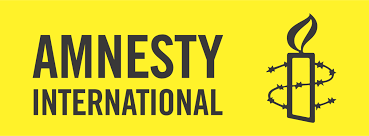 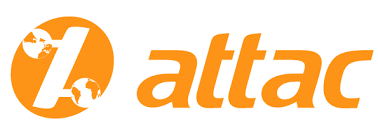 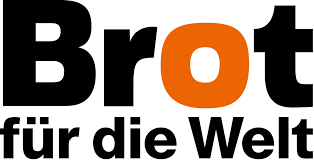 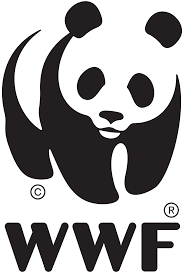 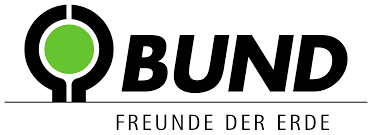 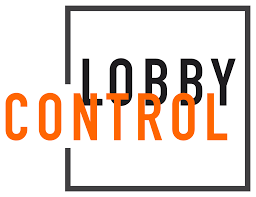 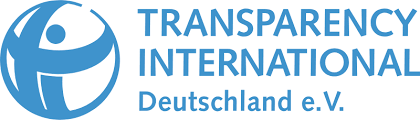 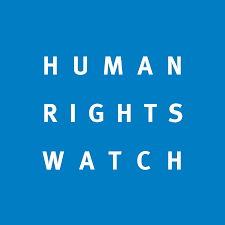 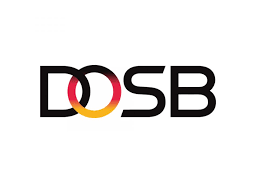 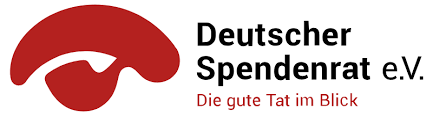 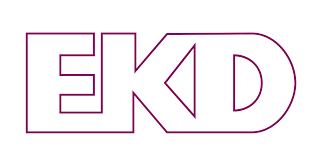 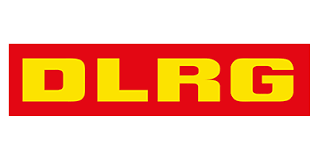 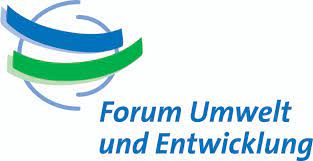 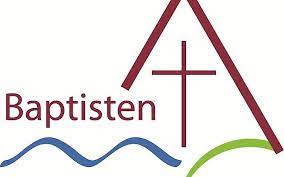 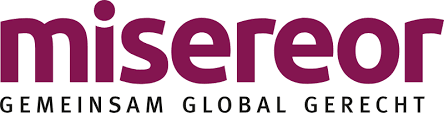 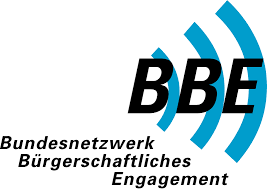 